*Deve-se seguir orientações que estão impressas na cozinha;Os alimentos utilizados para preparo do cardápio são de qualidade e frescos, portanto o cardápio pode sofrer algumas alterações de acordo com o recebimento de gêneros alimentícios;Nutricionista Responsável Técnica do PNAE – Marilia Raquel Hubner Sordi CRN10 2795*Deve-se seguir orientações que estão impressas na cozinha;Os alimentos utilizados para preparo do cardápio são de qualidade e frescos, portanto o cardápio pode sofrer algumas alterações de acordo com o recebimento de gêneros alimentícios;Nutricionista Responsável Técnica do PNAE - Marilia Raquel Hubner Sordi CRN10 2795*Deve-se seguir orientações que estão impressas na cozinha;Os alimentos utilizados para preparo do cardápio são de qualidade e frescos, portanto o cardápio pode sofrer algumas alterações de acordo com o recebimento de gêneros alimentícios;Nutricionista Responsável Técnica do PNAE - Marilia Raquel Hubner Sordi CRN10 2795*Deve-se seguir orientações que estão impressas na cozinha;Os alimentos utilizados para preparo do cardápio são de qualidade e frescos, portanto o cardápio pode sofrer algumas alterações de acordo com o recebimento de gêneros alimentícios;Nutricionista Responsável Técnica do PNAE - Marilia Raquel Hubner Sordi CRN10 2795.*Deve-se seguir orientações que estão impressas na cozinha;Os alimentos utilizados para preparo do cardápio são de qualidade e frescos, portanto o cardápio pode sofrer algumas alterações de acordo com o recebimento de gêneros alimentícios;Nutricionista Responsável Técnica do PNAE - Marilia Raquel Hubner Sordi CRN10 2795SECRETARIA MUNICIPAL DE EDUCAÇÃO JARDINÓPOLIS/SC  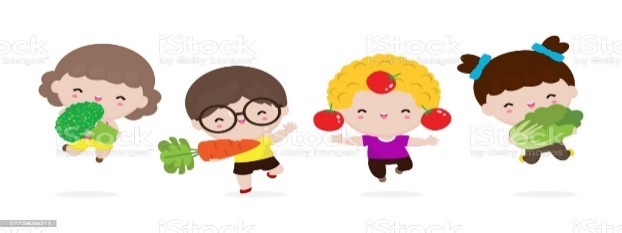 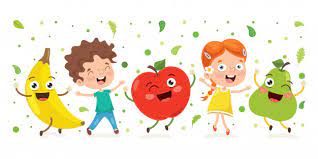 PROGRAMA NACIONAL DE ALIMENTAÇÃO ESCOLAR – PNAECARDÁPIO CENTRO DE EDUCAÇÃO INFANTIL VALMOR DOMINGOS ALBERTIPERÍODO INTEGRAL/PARCIAL - FAIXA ETÁRIA 1 a 3 anosAGOSTO  2023SECRETARIA MUNICIPAL DE EDUCAÇÃO JARDINÓPOLIS/SC  PROGRAMA NACIONAL DE ALIMENTAÇÃO ESCOLAR – PNAECARDÁPIO CENTRO DE EDUCAÇÃO INFANTIL VALMOR DOMINGOS ALBERTIPERÍODO INTEGRAL/PARCIAL - FAIXA ETÁRIA 1 a 3 anosAGOSTO  2023SECRETARIA MUNICIPAL DE EDUCAÇÃO JARDINÓPOLIS/SC  PROGRAMA NACIONAL DE ALIMENTAÇÃO ESCOLAR – PNAECARDÁPIO CENTRO DE EDUCAÇÃO INFANTIL VALMOR DOMINGOS ALBERTIPERÍODO INTEGRAL/PARCIAL - FAIXA ETÁRIA 1 a 3 anosAGOSTO  2023SECRETARIA MUNICIPAL DE EDUCAÇÃO JARDINÓPOLIS/SC  PROGRAMA NACIONAL DE ALIMENTAÇÃO ESCOLAR – PNAECARDÁPIO CENTRO DE EDUCAÇÃO INFANTIL VALMOR DOMINGOS ALBERTIPERÍODO INTEGRAL/PARCIAL - FAIXA ETÁRIA 1 a 3 anosAGOSTO  2023SECRETARIA MUNICIPAL DE EDUCAÇÃO JARDINÓPOLIS/SC  PROGRAMA NACIONAL DE ALIMENTAÇÃO ESCOLAR – PNAECARDÁPIO CENTRO DE EDUCAÇÃO INFANTIL VALMOR DOMINGOS ALBERTIPERÍODO INTEGRAL/PARCIAL - FAIXA ETÁRIA 1 a 3 anosAGOSTO  2023SECRETARIA MUNICIPAL DE EDUCAÇÃO JARDINÓPOLIS/SC  PROGRAMA NACIONAL DE ALIMENTAÇÃO ESCOLAR – PNAECARDÁPIO CENTRO DE EDUCAÇÃO INFANTIL VALMOR DOMINGOS ALBERTIPERÍODO INTEGRAL/PARCIAL - FAIXA ETÁRIA 1 a 3 anosAGOSTO  2023SECRETARIA MUNICIPAL DE EDUCAÇÃO JARDINÓPOLIS/SC  PROGRAMA NACIONAL DE ALIMENTAÇÃO ESCOLAR – PNAECARDÁPIO CENTRO DE EDUCAÇÃO INFANTIL VALMOR DOMINGOS ALBERTIPERÍODO INTEGRAL/PARCIAL - FAIXA ETÁRIA 1 a 3 anosAGOSTO  2023SECRETARIA MUNICIPAL DE EDUCAÇÃO JARDINÓPOLIS/SC  PROGRAMA NACIONAL DE ALIMENTAÇÃO ESCOLAR – PNAECARDÁPIO CENTRO DE EDUCAÇÃO INFANTIL VALMOR DOMINGOS ALBERTIPERÍODO INTEGRAL/PARCIAL - FAIXA ETÁRIA 1 a 3 anosAGOSTO  2023SECRETARIA MUNICIPAL DE EDUCAÇÃO JARDINÓPOLIS/SC  PROGRAMA NACIONAL DE ALIMENTAÇÃO ESCOLAR – PNAECARDÁPIO CENTRO DE EDUCAÇÃO INFANTIL VALMOR DOMINGOS ALBERTIPERÍODO INTEGRAL/PARCIAL - FAIXA ETÁRIA 1 a 3 anosAGOSTO  2023REFEIÇÃOSEGUNDA-FEIRA 31/07TERÇA-FEIRA01/08QUARTA-FEIRA02/08QUARTA-FEIRA02/08QUINTA-FEIRA03/08QUINTA-FEIRA03/08SEXTA-FEIRA04/08SEXTA-FEIRA04/08CAFÉ DA MANHÃ8h15minLeite com cacau s/ açúcarBiscoito SalgadoLeite com cacau s/ açúcarPão com nataLeite com cacau s/ açúcarBolo banana Leite com cacau s/ açúcarBolo banana Leite com cacau s/ açúcarBolacha caseira Leite com cacau s/ açúcarBolacha caseira Leite com cacau s/ açúcarMamão com bananaLeite com cacau s/ açúcarMamão com bananaALMOÇO10h45minPolenta cremosa Carne de frango ao molho Salada de repolho ArrozFeijão pretoCarne bovina em tiras em molhoSalada: AlfaceMacarrão ao molho de carne de frangoSalada: alface e tomateMacarrão ao molho de carne de frangoSalada: alface e tomateArrozLentilha em caldoCarne de bovina Salada: cenoura raladaArrozLentilha em caldoCarne de bovina Salada: cenoura raladaMandioca/ arrozCarne porco na panela Salada: Beterraba cozidaMandioca/ arrozCarne porco na panela Salada: Beterraba cozidaLANCHE 14h10mBergamotaMaçãBananaBananaMamãoMamãoLaranjaLaranjaJANTAR15h45minCarreteiro Salada de alface com tomatePão de queijoSuco de maracujáSopa de feijão com legumes e massinhaSopa de feijão com legumes e massinhaSanduiche de carne de frango e alface Sanduiche de carne de frango e alface Sopa de frango c/ agnoline e legumesSopa de frango c/ agnoline e legumesComposição nutricional (Média semanal)Energia (Kcal)PNT(g)LIP(g)CHO(g)Ca (mg)Fe (mg)Vit A (mcg)Vit C(mg)Composição nutricional (Média semanal)732,722818112257,473,72202,2346,04SECRETARIA MUNICIPAL DE EDUCAÇÃO JARDINÓPOLIS/SC - PROGRAMA NACIONAL DE ALIMENTAÇÃO ESCOLAR – PNAECARDÁPIO CENTRO DE EDUCAÇÃO INFANTIL VALMOR DOMINGOS ALBERTIPERÍODO INTEGRAL/PARCIAL - FAIXA ETÁRIA 1 a 3 anosAGOSTO  2023SECRETARIA MUNICIPAL DE EDUCAÇÃO JARDINÓPOLIS/SC - PROGRAMA NACIONAL DE ALIMENTAÇÃO ESCOLAR – PNAECARDÁPIO CENTRO DE EDUCAÇÃO INFANTIL VALMOR DOMINGOS ALBERTIPERÍODO INTEGRAL/PARCIAL - FAIXA ETÁRIA 1 a 3 anosAGOSTO  2023SECRETARIA MUNICIPAL DE EDUCAÇÃO JARDINÓPOLIS/SC - PROGRAMA NACIONAL DE ALIMENTAÇÃO ESCOLAR – PNAECARDÁPIO CENTRO DE EDUCAÇÃO INFANTIL VALMOR DOMINGOS ALBERTIPERÍODO INTEGRAL/PARCIAL - FAIXA ETÁRIA 1 a 3 anosAGOSTO  2023SECRETARIA MUNICIPAL DE EDUCAÇÃO JARDINÓPOLIS/SC - PROGRAMA NACIONAL DE ALIMENTAÇÃO ESCOLAR – PNAECARDÁPIO CENTRO DE EDUCAÇÃO INFANTIL VALMOR DOMINGOS ALBERTIPERÍODO INTEGRAL/PARCIAL - FAIXA ETÁRIA 1 a 3 anosAGOSTO  2023SECRETARIA MUNICIPAL DE EDUCAÇÃO JARDINÓPOLIS/SC - PROGRAMA NACIONAL DE ALIMENTAÇÃO ESCOLAR – PNAECARDÁPIO CENTRO DE EDUCAÇÃO INFANTIL VALMOR DOMINGOS ALBERTIPERÍODO INTEGRAL/PARCIAL - FAIXA ETÁRIA 1 a 3 anosAGOSTO  2023SECRETARIA MUNICIPAL DE EDUCAÇÃO JARDINÓPOLIS/SC - PROGRAMA NACIONAL DE ALIMENTAÇÃO ESCOLAR – PNAECARDÁPIO CENTRO DE EDUCAÇÃO INFANTIL VALMOR DOMINGOS ALBERTIPERÍODO INTEGRAL/PARCIAL - FAIXA ETÁRIA 1 a 3 anosAGOSTO  2023SECRETARIA MUNICIPAL DE EDUCAÇÃO JARDINÓPOLIS/SC - PROGRAMA NACIONAL DE ALIMENTAÇÃO ESCOLAR – PNAECARDÁPIO CENTRO DE EDUCAÇÃO INFANTIL VALMOR DOMINGOS ALBERTIPERÍODO INTEGRAL/PARCIAL - FAIXA ETÁRIA 1 a 3 anosAGOSTO  2023SECRETARIA MUNICIPAL DE EDUCAÇÃO JARDINÓPOLIS/SC - PROGRAMA NACIONAL DE ALIMENTAÇÃO ESCOLAR – PNAECARDÁPIO CENTRO DE EDUCAÇÃO INFANTIL VALMOR DOMINGOS ALBERTIPERÍODO INTEGRAL/PARCIAL - FAIXA ETÁRIA 1 a 3 anosAGOSTO  2023SECRETARIA MUNICIPAL DE EDUCAÇÃO JARDINÓPOLIS/SC - PROGRAMA NACIONAL DE ALIMENTAÇÃO ESCOLAR – PNAECARDÁPIO CENTRO DE EDUCAÇÃO INFANTIL VALMOR DOMINGOS ALBERTIPERÍODO INTEGRAL/PARCIAL - FAIXA ETÁRIA 1 a 3 anosAGOSTO  2023REFEIÇÃOSEGUNDA-FEIRA 07/08TERÇA-FEIRA08/08QUARTA-FEIRA09/08QUARTA-FEIRA09/08QUINTA-FEIRA10/08QUINTA-FEIRA10/08SEXTA-FEIRA11/08SEXTA-FEIRA11/08CAFÉ DA MANHÃ8h15minLeite com cacau s/ açúcarBiscoito salgadoLeite com cacau s/ açúcarBatata doce cozidaLeite com cacau s/ açúcarPão com queijoLeite com cacau s/ açúcarPão com queijoLeite com cacau s/ açúcarMamãoCuca simplesLeite com cacau s/ açúcarMamãoCuca simplesLeite com cacau s/ açúcarPão com nataLeite com cacau s/ açúcarPão com nataALMOÇO10h45minGalinhadaSalada: Brócolis e cenoura raladaArrozFeijão pretoOvo estrelado Salada: alfaceMandioca/arroz Carne suína - costelinhaSalada: beterraba cozidaMandioca/arroz Carne suína - costelinhaSalada: beterraba cozidaArrozFeijão pretoCarne de gado em tirasSalada: AlfaceArrozFeijão pretoCarne de gado em tirasSalada: AlfaceMacarrão caseiro com carne moídaSalada: cenoura raladaMacarrão caseiro com carne moídaSalada: cenoura raladaLANCHE 14h10mLaranjamaçãmamãomamãobergamotabergamotaEspecial dia do estudante:Pizza caseira IogurteSalada de fruta (kiwi, laranja, maçã, mamão)Especial dia do estudante:Pizza caseira IogurteSalada de fruta (kiwi, laranja, maçã, mamão)JANTAR15h45minBolo de fubá e chá de laranja Sopa de frango com massinha e legumesEmpadão de carne de frango Suco de abacaxiEmpadão de carne de frango Suco de abacaxiSopa de feijão com cenoura, batata e massaSopa de feijão com cenoura, batata e massaEspecial dia do estudante:Pizza caseira IogurteSalada de fruta (kiwi, laranja, maçã, mamão)Especial dia do estudante:Pizza caseira IogurteSalada de fruta (kiwi, laranja, maçã, mamão)Composição nutricional (Média semanal)Energia (Kcal)PNT(g)LIP(g)CHO(g)Ca (mg)Fe (mg)Vit A (mcg)Vit C(mg)Composição nutricional (Média semanal)713,013319106356,723,67754,1129,63SECRETARIA MUNICIPAL DE EDUCAÇÃO JARDINÓPOLIS/SC - PROGRAMA NACIONAL DE ALIMENTAÇÃO ESCOLAR – PNAECARDÁPIO CENTRO DE EDUCAÇÃO INFANTIL VALMOR DOMINGOS ALBERTIPERÍODO INTEGRAL/PARCIAL - FAIXA ETÁRIA 1 a 3 anosAGOSTO  2023SECRETARIA MUNICIPAL DE EDUCAÇÃO JARDINÓPOLIS/SC - PROGRAMA NACIONAL DE ALIMENTAÇÃO ESCOLAR – PNAECARDÁPIO CENTRO DE EDUCAÇÃO INFANTIL VALMOR DOMINGOS ALBERTIPERÍODO INTEGRAL/PARCIAL - FAIXA ETÁRIA 1 a 3 anosAGOSTO  2023SECRETARIA MUNICIPAL DE EDUCAÇÃO JARDINÓPOLIS/SC - PROGRAMA NACIONAL DE ALIMENTAÇÃO ESCOLAR – PNAECARDÁPIO CENTRO DE EDUCAÇÃO INFANTIL VALMOR DOMINGOS ALBERTIPERÍODO INTEGRAL/PARCIAL - FAIXA ETÁRIA 1 a 3 anosAGOSTO  2023SECRETARIA MUNICIPAL DE EDUCAÇÃO JARDINÓPOLIS/SC - PROGRAMA NACIONAL DE ALIMENTAÇÃO ESCOLAR – PNAECARDÁPIO CENTRO DE EDUCAÇÃO INFANTIL VALMOR DOMINGOS ALBERTIPERÍODO INTEGRAL/PARCIAL - FAIXA ETÁRIA 1 a 3 anosAGOSTO  2023SECRETARIA MUNICIPAL DE EDUCAÇÃO JARDINÓPOLIS/SC - PROGRAMA NACIONAL DE ALIMENTAÇÃO ESCOLAR – PNAECARDÁPIO CENTRO DE EDUCAÇÃO INFANTIL VALMOR DOMINGOS ALBERTIPERÍODO INTEGRAL/PARCIAL - FAIXA ETÁRIA 1 a 3 anosAGOSTO  2023SECRETARIA MUNICIPAL DE EDUCAÇÃO JARDINÓPOLIS/SC - PROGRAMA NACIONAL DE ALIMENTAÇÃO ESCOLAR – PNAECARDÁPIO CENTRO DE EDUCAÇÃO INFANTIL VALMOR DOMINGOS ALBERTIPERÍODO INTEGRAL/PARCIAL - FAIXA ETÁRIA 1 a 3 anosAGOSTO  2023SECRETARIA MUNICIPAL DE EDUCAÇÃO JARDINÓPOLIS/SC - PROGRAMA NACIONAL DE ALIMENTAÇÃO ESCOLAR – PNAECARDÁPIO CENTRO DE EDUCAÇÃO INFANTIL VALMOR DOMINGOS ALBERTIPERÍODO INTEGRAL/PARCIAL - FAIXA ETÁRIA 1 a 3 anosAGOSTO  2023SECRETARIA MUNICIPAL DE EDUCAÇÃO JARDINÓPOLIS/SC - PROGRAMA NACIONAL DE ALIMENTAÇÃO ESCOLAR – PNAECARDÁPIO CENTRO DE EDUCAÇÃO INFANTIL VALMOR DOMINGOS ALBERTIPERÍODO INTEGRAL/PARCIAL - FAIXA ETÁRIA 1 a 3 anosAGOSTO  2023SECRETARIA MUNICIPAL DE EDUCAÇÃO JARDINÓPOLIS/SC - PROGRAMA NACIONAL DE ALIMENTAÇÃO ESCOLAR – PNAECARDÁPIO CENTRO DE EDUCAÇÃO INFANTIL VALMOR DOMINGOS ALBERTIPERÍODO INTEGRAL/PARCIAL - FAIXA ETÁRIA 1 a 3 anosAGOSTO  2023REFEIÇÃOSEGUNDA-FEIRA 14/08TERÇA-FEIRA15/08QUARTA-FEIRA16/08QUARTA-FEIRA16/08QUINTA-FEIRA17/08QUINTA-FEIRA17/08SEXTA-FEIRA18/08SEXTA-FEIRA18/08CAFÉ DA MANHÃ8h15minLeite com cacau s/ açúcarBiscoitoLeite com cacau s/ açúcarPão IntegralRequeijãoLeite com cacau s/ açúcarBanana com mamãoLeite com cacau s/ açúcarBanana com mamãoLeite com cacau s/ açúcarBolo de maçã com canelaLeite com cacau s/ açúcarBolo de maçã com canelaLeite com cacau s/ açúcarPãoLeite com cacau s/ açúcarPãoALMOÇO10h45minArroz Feijão pretoCarne suína refogadaSalada: alfacePolenta cremosa Carne de frango ao molho de tomate Salada: cenoura cozidaArrozLentilha em caldoCarne bovina em molhoSalada: rúculaArrozLentilha em caldoCarne bovina em molhoSalada: rúculaMacarrãoCarne de moída Salada: beterraba raladaMacarrãoCarne de moída Salada: beterraba raladaArroz, feijão Frango assado com BatatinhaSalada de tomate e alface Arroz, feijão Frango assado com BatatinhaSalada de tomate e alface LANCHE 14h10mMaçãBergamotaBananaBananaMelãoMelãoMamãoMamãoJANTAR15h45min Purê de mandioca, arroz e carne de frango ao molho Salada de repolhoRisoto Salada de repolhoEsfirra de carne bovina Suco de laranjaEsfirra de carne bovina Suco de laranjaSopa de agnolinecom frango e legumes (chuchu, cenoura, milho e batatinha)Sopa de agnolinecom frango e legumes (chuchu, cenoura, milho e batatinha)Sanduiche de carne moída, tomate e alface  Sanduiche de carne moída, tomate e alface  Composição nutricional (Média semanal)Energia (Kcal)PNT(g)LIP(g)CHO(g)Ca (mg)Fe (mg)Vit A (mcg)Vit C(mg)Composição nutricional (Média semanal)719,442719103271,413,22541,1027,98SECRETARIA MUNICIPAL DE EDUCAÇÃO JARDINÓPOLIS/SC - PROGRAMA NACIONAL DE ALIMENTAÇÃO ESCOLAR – PNAECARDÁPIO CENTRO DE EDUCAÇÃO INFANTIL VALMOR DOMINGOS ALBERTIPERÍODO INTEGRAL/PARCIAL - FAIXA ETÁRIA 1 a 3 anosAGOSTO  2023SECRETARIA MUNICIPAL DE EDUCAÇÃO JARDINÓPOLIS/SC - PROGRAMA NACIONAL DE ALIMENTAÇÃO ESCOLAR – PNAECARDÁPIO CENTRO DE EDUCAÇÃO INFANTIL VALMOR DOMINGOS ALBERTIPERÍODO INTEGRAL/PARCIAL - FAIXA ETÁRIA 1 a 3 anosAGOSTO  2023SECRETARIA MUNICIPAL DE EDUCAÇÃO JARDINÓPOLIS/SC - PROGRAMA NACIONAL DE ALIMENTAÇÃO ESCOLAR – PNAECARDÁPIO CENTRO DE EDUCAÇÃO INFANTIL VALMOR DOMINGOS ALBERTIPERÍODO INTEGRAL/PARCIAL - FAIXA ETÁRIA 1 a 3 anosAGOSTO  2023SECRETARIA MUNICIPAL DE EDUCAÇÃO JARDINÓPOLIS/SC - PROGRAMA NACIONAL DE ALIMENTAÇÃO ESCOLAR – PNAECARDÁPIO CENTRO DE EDUCAÇÃO INFANTIL VALMOR DOMINGOS ALBERTIPERÍODO INTEGRAL/PARCIAL - FAIXA ETÁRIA 1 a 3 anosAGOSTO  2023SECRETARIA MUNICIPAL DE EDUCAÇÃO JARDINÓPOLIS/SC - PROGRAMA NACIONAL DE ALIMENTAÇÃO ESCOLAR – PNAECARDÁPIO CENTRO DE EDUCAÇÃO INFANTIL VALMOR DOMINGOS ALBERTIPERÍODO INTEGRAL/PARCIAL - FAIXA ETÁRIA 1 a 3 anosAGOSTO  2023SECRETARIA MUNICIPAL DE EDUCAÇÃO JARDINÓPOLIS/SC - PROGRAMA NACIONAL DE ALIMENTAÇÃO ESCOLAR – PNAECARDÁPIO CENTRO DE EDUCAÇÃO INFANTIL VALMOR DOMINGOS ALBERTIPERÍODO INTEGRAL/PARCIAL - FAIXA ETÁRIA 1 a 3 anosAGOSTO  2023SECRETARIA MUNICIPAL DE EDUCAÇÃO JARDINÓPOLIS/SC - PROGRAMA NACIONAL DE ALIMENTAÇÃO ESCOLAR – PNAECARDÁPIO CENTRO DE EDUCAÇÃO INFANTIL VALMOR DOMINGOS ALBERTIPERÍODO INTEGRAL/PARCIAL - FAIXA ETÁRIA 1 a 3 anosAGOSTO  2023SECRETARIA MUNICIPAL DE EDUCAÇÃO JARDINÓPOLIS/SC - PROGRAMA NACIONAL DE ALIMENTAÇÃO ESCOLAR – PNAECARDÁPIO CENTRO DE EDUCAÇÃO INFANTIL VALMOR DOMINGOS ALBERTIPERÍODO INTEGRAL/PARCIAL - FAIXA ETÁRIA 1 a 3 anosAGOSTO  2023SECRETARIA MUNICIPAL DE EDUCAÇÃO JARDINÓPOLIS/SC - PROGRAMA NACIONAL DE ALIMENTAÇÃO ESCOLAR – PNAECARDÁPIO CENTRO DE EDUCAÇÃO INFANTIL VALMOR DOMINGOS ALBERTIPERÍODO INTEGRAL/PARCIAL - FAIXA ETÁRIA 1 a 3 anosAGOSTO  2023REFEIÇÃOSEGUNDA-FEIRA 21/08TERÇA-FEIRA22/08QUARTA-FEIRA23/08QUARTA-FEIRA23/08QUINTA-FEIRA24/08QUINTA-FEIRA24/08SEXTA-FEIRA25/08SEXTA-FEIRA25/08CAFÉ DA MANHÃ8h15minLeite com cacau s/ açúcarBiscoitoLeite Bolacha caseira Leite com cacau s/ açúcarPão com nataLeite com cacau s/ açúcarPão com nataLeite com cacau s/ açúcarBiscoito de batata doceLeite com cacau s/ açúcarBiscoito de batata doceLeite com cacau s/ açúcarPãoLeite com cacau s/ açúcarPãoALMOÇO10h45minCarreteiroSalada: RepolhoPolenta recheada com carne de frangoSalada de repolho Arroz Feijão pretoCarne de gado ao molho Salada: Alface e tomateArroz Feijão pretoCarne de gado ao molho Salada: Alface e tomateMacarrão ao molho de frangoSalada de repolhoMacarrão ao molho de frangoSalada de repolhoArroz Feijão cariocaCarne suína assadaSalada: beterrabaArroz Feijão cariocaCarne suína assadaSalada: beterrabaLANCHE 14h10mMelãoPonkãMelanciaMelanciaMamãoMamãoMaçãMaçãJANTAR15h45minSopa de feijão com massaPão de queijoLeite com cacauPanqueca com carne moída Salada de beterraba e repolhoPanqueca com carne moída Salada de beterraba e repolhoBolo salgado de legumes Chá de maçaBolo salgado de legumes Chá de maçaEscondidinho de mandioca com carne moída Salada: alfaceEscondidinho de mandioca com carne moída Salada: alfaceComposição nutricional (Média semanal)Energia (Kcal)PNT(g)LIP(g)CHO(g)Ca (mg)Fe (mg)Vit A (mcg)Vit C(mg)Composição nutricional (Média semanal)748,53122,7102,25272,03,88268,2019,95SECRETARIA MUNICIPAL DE EDUCAÇÃO JARDINÓPOLIS/SC - PROGRAMA NACIONAL DE ALIMENTAÇÃO ESCOLAR – PNAECARDÁPIO CENTRO DE EDUCAÇÃO INFANTIL VALMOR DOMINGOS ALBERTIPERÍODO INTEGRAL/PARCIAL - FAIXA ETÁRIA 1 a 3 anosAGOSTO  2023SECRETARIA MUNICIPAL DE EDUCAÇÃO JARDINÓPOLIS/SC - PROGRAMA NACIONAL DE ALIMENTAÇÃO ESCOLAR – PNAECARDÁPIO CENTRO DE EDUCAÇÃO INFANTIL VALMOR DOMINGOS ALBERTIPERÍODO INTEGRAL/PARCIAL - FAIXA ETÁRIA 1 a 3 anosAGOSTO  2023SECRETARIA MUNICIPAL DE EDUCAÇÃO JARDINÓPOLIS/SC - PROGRAMA NACIONAL DE ALIMENTAÇÃO ESCOLAR – PNAECARDÁPIO CENTRO DE EDUCAÇÃO INFANTIL VALMOR DOMINGOS ALBERTIPERÍODO INTEGRAL/PARCIAL - FAIXA ETÁRIA 1 a 3 anosAGOSTO  2023SECRETARIA MUNICIPAL DE EDUCAÇÃO JARDINÓPOLIS/SC - PROGRAMA NACIONAL DE ALIMENTAÇÃO ESCOLAR – PNAECARDÁPIO CENTRO DE EDUCAÇÃO INFANTIL VALMOR DOMINGOS ALBERTIPERÍODO INTEGRAL/PARCIAL - FAIXA ETÁRIA 1 a 3 anosAGOSTO  2023SECRETARIA MUNICIPAL DE EDUCAÇÃO JARDINÓPOLIS/SC - PROGRAMA NACIONAL DE ALIMENTAÇÃO ESCOLAR – PNAECARDÁPIO CENTRO DE EDUCAÇÃO INFANTIL VALMOR DOMINGOS ALBERTIPERÍODO INTEGRAL/PARCIAL - FAIXA ETÁRIA 1 a 3 anosAGOSTO  2023SECRETARIA MUNICIPAL DE EDUCAÇÃO JARDINÓPOLIS/SC - PROGRAMA NACIONAL DE ALIMENTAÇÃO ESCOLAR – PNAECARDÁPIO CENTRO DE EDUCAÇÃO INFANTIL VALMOR DOMINGOS ALBERTIPERÍODO INTEGRAL/PARCIAL - FAIXA ETÁRIA 1 a 3 anosAGOSTO  2023SECRETARIA MUNICIPAL DE EDUCAÇÃO JARDINÓPOLIS/SC - PROGRAMA NACIONAL DE ALIMENTAÇÃO ESCOLAR – PNAECARDÁPIO CENTRO DE EDUCAÇÃO INFANTIL VALMOR DOMINGOS ALBERTIPERÍODO INTEGRAL/PARCIAL - FAIXA ETÁRIA 1 a 3 anosAGOSTO  2023SECRETARIA MUNICIPAL DE EDUCAÇÃO JARDINÓPOLIS/SC - PROGRAMA NACIONAL DE ALIMENTAÇÃO ESCOLAR – PNAECARDÁPIO CENTRO DE EDUCAÇÃO INFANTIL VALMOR DOMINGOS ALBERTIPERÍODO INTEGRAL/PARCIAL - FAIXA ETÁRIA 1 a 3 anosAGOSTO  2023SECRETARIA MUNICIPAL DE EDUCAÇÃO JARDINÓPOLIS/SC - PROGRAMA NACIONAL DE ALIMENTAÇÃO ESCOLAR – PNAECARDÁPIO CENTRO DE EDUCAÇÃO INFANTIL VALMOR DOMINGOS ALBERTIPERÍODO INTEGRAL/PARCIAL - FAIXA ETÁRIA 1 a 3 anosAGOSTO  2023REFEIÇÃOSEGUNDA-FEIRA 28/08TERÇA-FEIRA29/08QUARTA-FEIRA30/08QUARTA-FEIRA30/08QUINTA-FEIRA31/08QUINTA-FEIRA31/08SEXTA-FEIRA01/09SEXTA-FEIRA01/09CAFÉ DA MANHÃ8h15minLeite com cacau s/ açúcarBolachaLeite com cacau s/ açúcarPão Leite com cacau s/ açúcarBananaLeite com cacau s/ açúcarBananaLeite com cacau s/ açúcarPãoLeite com cacau s/ açúcarPãoLeite com cacau s/ açúcarbananaLeite com cacau s/ açúcarbananaALMOÇO10h45minPolenta moleCarne de frangoSalada: Pepino em rodelasArrozFeijão pretoCarne bovina em cubosSalada: tomateMacarrão ao molho carne moída Salada: cenoura cozida e rúculaMacarrão ao molho carne moída Salada: cenoura cozida e rúculaArrozCoxa sobre coxa, com batata assadaSalada: beterraba cozidaArrozCoxa sobre coxa, com batata assadaSalada: beterraba cozidaArrozLentilha em caldoCarne de frango em tirasSalada: alfaceArrozLentilha em caldoCarne de frango em tirasSalada: alfaceLANCHE 14h10mLaranjamaçãmelãomelãomelanciamelanciamamãomamãoJANTAR15h45minArrozCarne moídaSalada: cenouraEsfirra de frangoSuco natural de abacaxiSopa de feijão com legumesSopa de feijão com legumesRisoto e salada de repolho Risoto e salada de repolho Bolo de cenouraLeite com cacauBolo de cenouraLeite com cacauComposição nutricional (Média semanal)Energia (Kcal)PNT(g)LIP(g)CHO(g)Ca (mg)Fe (mg)Vit A (mcg)Vit C(mg)Composição nutricional (Média semanal)709,703119103302,963,41239,5841,28